ВЕДЕННЯ БІЗНЕСУ У ЧЕХІЇ 
ІНТЕГРАЦІЙНИЙ СЕМІНАРКОЛИ 22.02.2023, 15:00 – 17:00ДЕЦПІЦ Чеська ЛіпаЦентр підтримки інтеграції іноземців Ліберецького краю, відокремлене робоче місце Чеська Ліпа, Villa Hrdlička, Děčínská 361/7, Česká LípaЦей семінар буде присвячений веденню бізнесу в Чехії. Ви дізнаєтесь про визначення та умови ведення бізнесу в Чехії: правові форми, види діяльності, основні обов'язки підприємця та багато іншого. Семінар призначений для біженців з України з тимчасовим захистом.
Кожен учасник отримає безкоштовний практичний посібник з усією необхідною та актуальною інформацією.https://ohkliberec.cz/projekty/spolecne-pro-ukrajinu-wspolnie-dla-ukrainy/integracni-seminare/ДЛЯ БІЖЕНЦІВ З УКРАЇНИ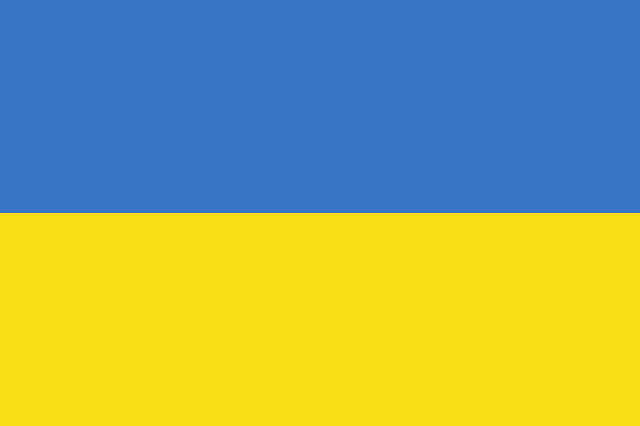 
 БЕЗКОШТОВНО  Участь у семінарі безкоштовна
БРОНЮВАННЯ info@ohkliberec.cz
 +420 485 100 148
кількість місць обмежена
 частування забезпеченоОРГАНІЗАТОРИ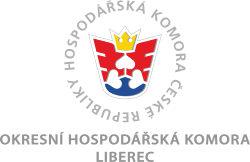 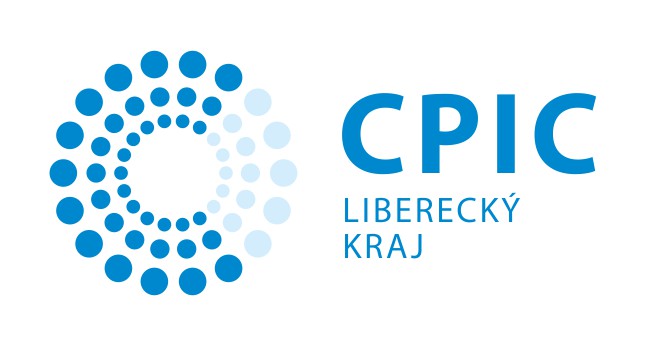 